CORRECTIONORTHOGRAPHEPage 117 :Les homophones sont des mots qui se prononcent de la même manière mais qui n’ont ni le même sens ni la même orthographe. Le dictionnaire permet de faire la différence entre plusieurs homophones. - Il est tombé dans la boue.                      - Elle mange un bout de pain.           -   Ecrivez la liste.                                      - J’ai mangé une datte délicieuse.- Passe-moi la balle.                                  - On va danser au bal.J’entoure                  cygne  /  pattes.                 Coq / cane.- Pour marcher, mamie utilise une canne.Pour dire « bonjour », je fais un signe.- L’homme qui boit le lait est très laid.          - Il y avait plus de cent litres de sang de bœuf.          - Elle a fait un bond de 2 mètres. C’est un bon saut.Ver : Aujourd’hui, j’ai vu un ver de terre dans mon jardin.	Vert : Mon frère a acheté un pantalon vert.Verre : Sans faire attention, j’ai cassé le verre de lait dans ma chambre.Collège des Dominicaines de notre Dame de la Délivrande – Araya-Classe : CE1                                                                   Juin 2020 – 2ème semaineNom : _________________________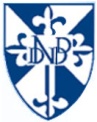 